Тридцать третье заседание четвертого созываРЕШЕНИЕ22 мая 2020 года №144О внесение изменений в решение Совета от 22.04.2020 года №139 «О порядке принятия решения о применении к депутату, члену выборного органа местного самоуправления, выборному должностному лицу местного
самоуправления мер ответственностиВ соответствии с Федеральным законом от 25 декабря 2008 года № 273- ФЗ «О противодействии коррупции», Федеральным законом от 6 октября 2003 года № 131-ФЗ «Об общих принципах организации местного самоуправления в Российской Федерации», Законом Республики Башкортостан от 13 июля 2009 года № 145-3 «О противодействии коррупции в Республике Башкортостан», Законом Республики Башкортостан от 18 марта 2005 года № 162 «О местном самоуправлении в Республике Башкортостан», Уставом сельского поселения Мурсалимкинский сельсовет муниципального района Салаватский район Республики Башкортостан, Совет сельского поселения Мурсалимкинский сельсовет муниципального района Салаватский район Республики БашкортостанРешил:1.Внести изменения в решение Совета от 22.04.2020 года № 139 «О  порядке принятия решения о применении к депутату, члену выборного органа местного самоуправления, выборному должностному лицу местного самоуправления мер ответственности» добавив пункт 2 приложения к решению  следующее:- «2. К лицу, замещающему муниципальную должность, представившему недостоверные или неполные сведения о своих доходах, расходах, об имуществе и обязательствах имущественного характера, а также сведения о доходах, расходах, об имуществе и обязательствах имущественного характера своих, супруги (супруга) и несовершеннолетних детей, если искажение этих сведений является несущественным, могут быть применены следующие меры ответственности:1) предупреждение;2) освобождение депутата, члена выборного органа местного самоуправления от должности в представительном органе муниципального образования, выборном органе местного самоуправления с лишением права занимать должности в представительном органе муниципального образования, выборном органе местного самоуправления до прекращения срока его полномочий;3) освобождение от осуществления полномочий на постоянной основе с лишением права осуществлять полномочия на постоянной основе до прекращения срока его полномочий;4) запрет занимать должности в представительном органе муниципального образования, выборном органе местного самоуправления до прекращения срока его полномочий;5) запрет исполнять полномочия на постоянной основе до прекращения срока его полномочий.3. Основанием для рассмотрения вопроса о применении к лицу, замещающему муниципальную должность мер ответственности, указанных в части 73-1 статьи 40 Федерального закона №131 «Об общих принципах организации местного самоуправления в Российской Федерации» (далее – мер ответственности), является поступившее в Совет сельского поселения Мурсалимкинский сельсовет муниципального района Салаватский район Республики Башкортостан (далее Совет сельского поселения) в соответствии с законодательством Республики Башкортостан заявление Главы Республики Башкортостан о применении к указанному лицу мер ответственности (далее – заявление).4. Решение Совета сельского поселения о применении мер юридической ответственности к выборному должностному лицу принимается не позднее шести месяцев со дня поступления в орган местного самоуправления, уполномоченный принимать соответствующее решения, заявления Главы Республики Башкортостан указанного в части 2 статьи 12.5 Закона Республики Башкортостан от 18 марта 2005 года № 162 «О местном самоуправлении в Республике Башкортостан», и не позднее трех лет со дня представления депутатом, членом выборного органа местного самоуправления, выборным должностным лицом местного самоуправления сведений о своих доходах, расходах, об имуществе и обязательствах имущественного характера, а также сведений о доходах, расходах, об имуществе и обязательствах имущественного характера своих супруги (супруга) и несовершеннолетних детей.5. Заявление Главы Республики в день поступления регистрируется управляющим делами сельского поселения Мурсалимкинский сельсовет и передается в Комиссию Совета сельского поселения Мурсалимкинский сельсовет муниципального района Салаватский район Республики Башкортостан по соблюдению Регламента Совета, статуса и этики депутата (далее – Комиссия), которой рассматривается на ее заседании.6. Председатель Комиссии по соблюдению Регламента Совета, статуса и этики депутата в срок не позднее 3 рабочих дней со дня поступления заявления:- письменно уведомляет о содержании поступившего обращения лицо, в отношении которого оно поступило, а также о дате, месте и времени его рассмотрения;- предлагает лицу, в отношении которого поступило обращение, дать письменные пояснения по существу выявленных нарушений, которые будут оглашены при рассмотрении обращения в Совете сельского поселения.- обеспечивает изготовление по числу избранных депутатов Совета сельского поселения бланков бюллетеней для тайного голосования, в которых отражаются предусмотренные пунктом 2 настоящего Порядка меры ответственности.7. В срок не позднее 10 дней со дня поступления заявления проводится заседание Комиссии. 8. Лицо, замещающее муниципальную должность, в отношении которого поступило заявление, вправе присутствовать на заседании Комиссии при его рассмотрении, о намерении чего он письменно уведомляет председателя Комиссии.9. Заседания Комиссии могут проводиться в отсутствие лица, замещающего муниципальную должность, в случае:а) если председателю Комиссии не поступило письменное уведомление о намерении лица, замещающего муниципальную должность, лично присутствовать на заседании Комиссии;б) если лицо, замещающее муниципальную должность, намеревающееся лично присутствовать на заседании Комиссии и извещенное о времени и месте его проведения, не явилось на заседание Комиссии.10. Комиссия рассматривает заявление, письменные пояснения лица, замещающего муниципальную должность (в случае если они представлены) и принимает решение путем голосования о внесении в Совет сельского поселения предложений о необходимости применения к лицу, замещающему муниципальную должность, с указанием конкретной меры ответственности, рекомендуемой для применения в Совете, замещающему муниципальную должность.11. Принятое Комиссией решение отражается в протоколе заседания Комиссии, копия которого не позднее 3 рабочих дней со дня заседания Комиссии вместе с заявлением, письменными пояснениями лица, замещающего муниципальную должность (в случае если они представлены), передается в Совет сельского поселения. 12. Вопрос о применении к лицу, замещающему муниципальную должность, меры ответственности включается в повестку дня ближайшего заседания Совета сельского поселения. 13. Решение о применении к лицу, замещающему муниципальную должность, меры ответственности принимается большинством голосов от установленной численности депутатов Совет сельского поселения, тайным голосованием и подписывается председателем Совета сельского поселения.14. Для проведения тайного голосования из числа депутатов Совета сельского поселения создается счетная комиссия в составе 3 депутатов.Председатель и члены счетной комиссии избираются на заседании Совета сельского поселения открытым голосованием простым большинством голосов от числа избранных депутатов.Депутат, в отношении которого поступило заявление, не принимает участие в работе счетной комиссии, а также в голосовании.Председателем комиссии оглашается порядок проведения голосования.Счетная комиссия обеспечивает изготовление бланков бюллетеней для проведения голосования по числу присутствующих депутатов Совета, в которых  отражается предусмотренное п. 2  настоящего Порядка меры ответственности, Фамилия Имя Отчество депутата в отношении которого применяется мера ответственности.Бюллетени для тайного голосования выдаются депутатам членами счетной комиссии по списку депутатов.Заполнение бюллетеня депутатом проводится путем проставления в бюллетене отметки за одну из предусмотренных законодательством мер ответственности.Недействительными при подсчете голосов депутатов считаются бюллетени неустановленной формы, бюллетени, в которых при голосовании не проставлена или проставлены две и более отметки, а также по которым невозможно определить волеизъявление депутатов.Председатель счетной комиссии оглашает результаты голосования.15. Решение Совета сельского поселения принимается не позднее чем через 30 дней со дня поступления в Совет сельского поселения обращения, а если указанное заявление поступило в период между заседаниями Совета сельского поселения, не позднее, чем через три месяца со дня его поступления в Совет сельского поселения.16. Лицо, в отношении которого принято решение Совета сельского поселения должно быть ознакомлено с ним в течение 3 дней со дня его принятия под роспись.17. Решение Совета сельского поселения о применении к лицу, замещающему муниципальную должность, мер ответственности, может быть обжаловано лицом, в отношении которого оно принято, в порядке, установленном законодательством Российской Федерации.18. Копия решения Совета сельского поселения о применении к лицу, замещающему муниципальную должность, меры юридической ответственности в течение 5 рабочих дней со дня его принятия направляется Главе Республики Башкортостан и лицу, в отношении которого принято решение Совета сельского поселения.Опубликовать настоящее решение в на информационном стенде в администрации сельского поселения Мурсалимкинский сельсовет муниципального района Салаватский район Республики Башкортостан по адресу: Республика Башкортостан, Салаватский район с. Мурсалимкино, ул. Строительная, д.15 и на официальном сайте администрации сельского поселения Мурсалимкинский сельсовет муниципального района Салаватский район Республики Башкортостан по адресу: http://mursalimkino.su/.Контроль над исполнением настоящего решения возложить на постоянную комиссию Совета по социально-гуманитарным вопросам.Глава сельского поселения                                             А.Я. Садыков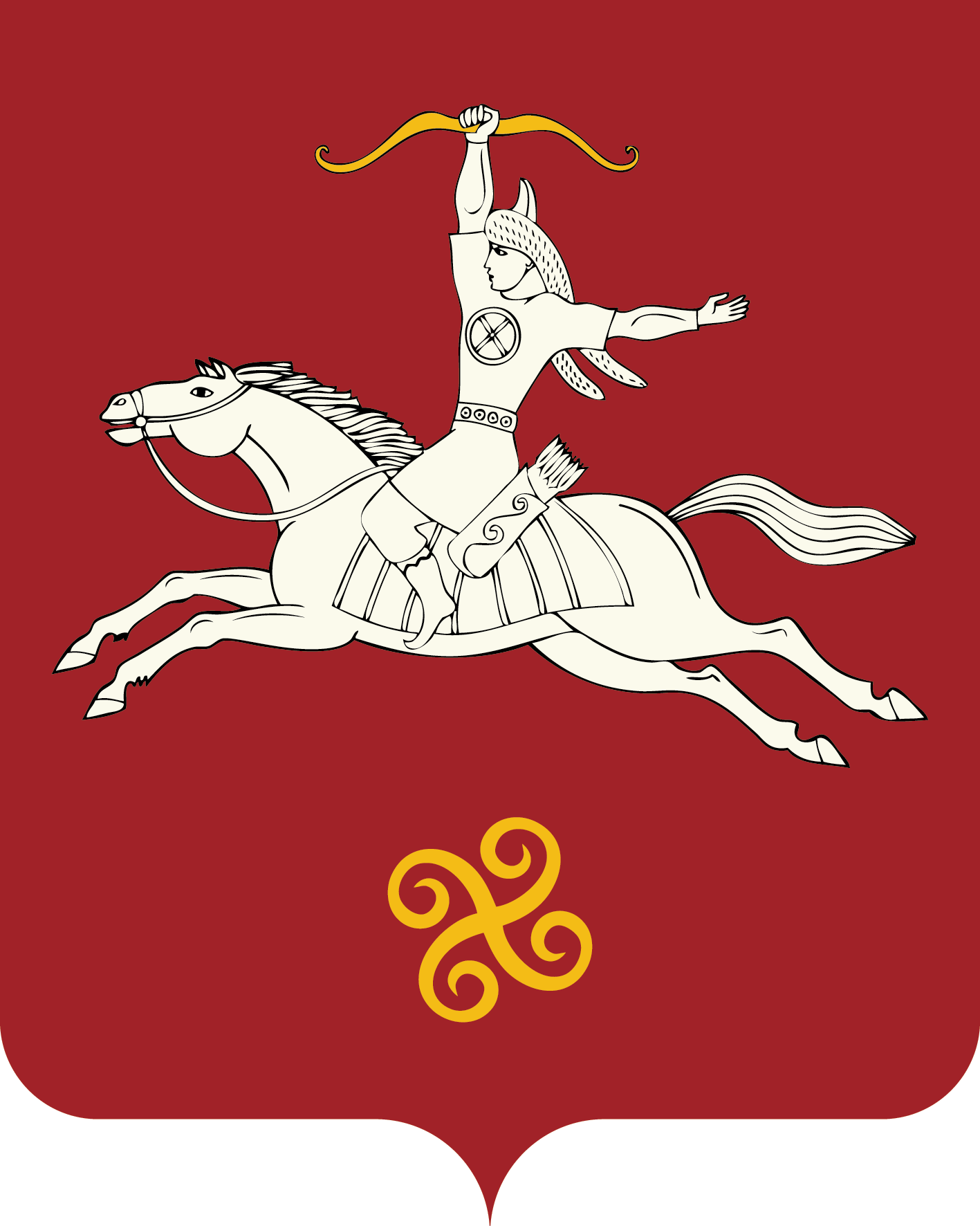 